WARSZTATY DYDAKTYCZNE UAM - FORMULARZ ZGŁOSZENIA UCZESTNIKA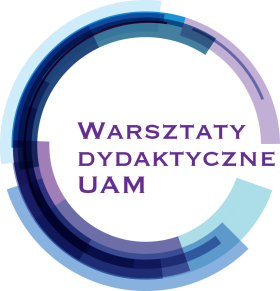 WYPEŁNIONE ZGŁOSZENIA PROSIMY PRZESYŁAĆ NA: BRJK@AMU.EDU.PLImię:Imię:Nazwisko:Stopień/tytuł naukowy:Stopień/tytuł naukowy:Stopień/tytuł naukowy:Telefon kontaktowy:Telefon kontaktowy:Telefon kontaktowy:Adres mailowy:Adres mailowy:Adres mailowy:Wydział/jednostka organizacyjna:Wydział/jednostka organizacyjna:Wydział/jednostka organizacyjna:Tematyka warsztatów:przy wybranych warsztatach proszę zaznaczyć X w odpowiednim okienkuTematyka warsztatów:przy wybranych warsztatach proszę zaznaczyć X w odpowiednim okienkuTematyka warsztatów:przy wybranych warsztatach proszę zaznaczyć X w odpowiednim okienkuTematyka warsztatów:przy wybranych warsztatach proszę zaznaczyć X w odpowiednim okienkuTematyka warsztatów:przy wybranych warsztatach proszę zaznaczyć X w odpowiednim okienkuTematyka warsztatów:przy wybranych warsztatach proszę zaznaczyć X w odpowiednim okienkuTematyka warsztatów:przy wybranych warsztatach proszę zaznaczyć X w odpowiednim okienkuX Tematyka warsztatów: Tematyka warsztatów: Tematyka warsztatów: Tematyka warsztatów:Początek:Liczba spotkań: Ćwiczenia kreatywne w ogóle i glottodydaktyce ZAPISY NA LISTĘ REZERWOWĄ Ćwiczenia kreatywne w ogóle i glottodydaktyce ZAPISY NA LISTĘ REZERWOWĄ Ćwiczenia kreatywne w ogóle i glottodydaktyce ZAPISY NA LISTĘ REZERWOWĄ Ćwiczenia kreatywne w ogóle i glottodydaktyce ZAPISY NA LISTĘ REZERWOWĄ09.04.18 r.1 spotkanieEfektywna komunikacja. Jak rozmawiać ze studentami na zajęciach, aby dzięki tym dyskusjom uczyli się?ZAPISY NA LISTĘ REZERWOWĄEfektywna komunikacja. Jak rozmawiać ze studentami na zajęciach, aby dzięki tym dyskusjom uczyli się?ZAPISY NA LISTĘ REZERWOWĄEfektywna komunikacja. Jak rozmawiać ze studentami na zajęciach, aby dzięki tym dyskusjom uczyli się?ZAPISY NA LISTĘ REZERWOWĄEfektywna komunikacja. Jak rozmawiać ze studentami na zajęciach, aby dzięki tym dyskusjom uczyli się?ZAPISY NA LISTĘ REZERWOWĄ12.03.18 r.1 spotkanieHospitacje w szkole wyższej II edycja – perspektywa hospitowanychZAPISY NA LISTĘ REZERWOWĄHospitacje w szkole wyższej II edycja – perspektywa hospitowanychZAPISY NA LISTĘ REZERWOWĄHospitacje w szkole wyższej II edycja – perspektywa hospitowanychZAPISY NA LISTĘ REZERWOWĄHospitacje w szkole wyższej II edycja – perspektywa hospitowanychZAPISY NA LISTĘ REZERWOWĄ19.03.18 r.1 spotkanieHospitacje w szkole wyższej III edycja – perspektywa hospitującychZAPISY NA LISTĘ REZERWOWĄHospitacje w szkole wyższej III edycja – perspektywa hospitującychZAPISY NA LISTĘ REZERWOWĄHospitacje w szkole wyższej III edycja – perspektywa hospitującychZAPISY NA LISTĘ REZERWOWĄHospitacje w szkole wyższej III edycja – perspektywa hospitującychZAPISY NA LISTĘ REZERWOWĄ26.03.18 r.1 spotkanieWikipedia w dydaktyceZAPISY NA LISTĘ REZERWOWĄWikipedia w dydaktyceZAPISY NA LISTĘ REZERWOWĄWikipedia w dydaktyceZAPISY NA LISTĘ REZERWOWĄWikipedia w dydaktyceZAPISY NA LISTĘ REZERWOWĄ19.03.18 r.3 spotkania